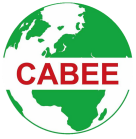 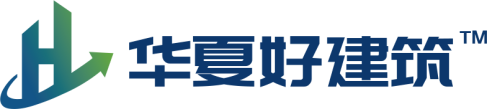 零碳建筑申报书中国建筑节能协会编制（试行）2003年8月填 写 说 明1、申报书一律采用A4规格，审查需提供电子文档，提交中国建筑节能协会需胶装纸质版文件一份（加盖骑缝章）。2、申报书封面的“项目名称”应与规划许可证、施工许可证等审批文件的“工程名称”一致，在尽量一致的情况下，项目名称应明确申报的具体楼号或区域的位置；3、申报书封面的“申报单位”名称应与规划许可证、施工许可证的“建设单位”名称一致；如有其他联合申报单位，请在此处一并列出；4、电子材料需提供word版本，需要盖章、签字页提供PDF扫描文件；5、严格按照填写说明的要求如实填写，如有虚假，一经查实，取消申报资格；6、项目资料文件夹应尽量精简，避免设置太多不必要的路径。图纸需以“图号+图名”的方式命名，一张图纸保存为一份PDF文件；7、如有模拟软件相关信息及模型，提供用于测评机构核算，文件名为“项目名称+模拟模型”。零碳建筑测评 申报企业承诺书（注：所有申报单位各一份）注：整份零碳建筑申报书编写完成后，点击更新整个目录，并删除此注。零碳建筑设计评价基本信息表图文宣传信息项目立项、审批及施工图设计文件（包括但不限于总平面图、建筑立面/剖面/典型层平面图、建筑设计说明、工程做法表、关键节点大样图、热桥计算、防结露和防冷凝计算、暖通设计说明、暖通系统图和设备列表、可再生能源系统设计资料、电气设计说明、照明节能设计、能耗监测等图纸。）以上文件分别放至 “01 申报企业提交”文件下的“2-项目立项、审批文件”和“3-全套施工图设计文件（CAD+PDF）”中。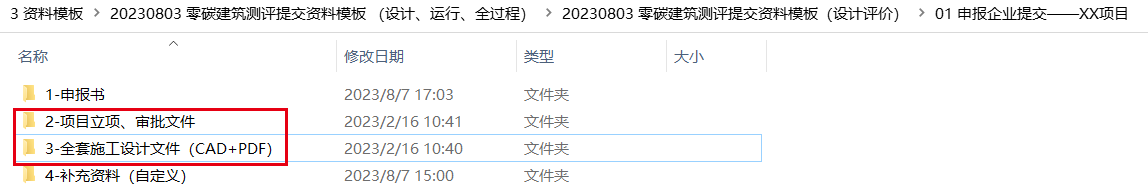 建筑降碳技术方案（包括但不限于建筑规划设计、围护结构设计、气密性及热桥专项设计、机电系统设计、可再生能源系统设计、供配电系统设计、能源结构优化方案、设备选型方案等。）建筑能耗、光伏系统发电量及用电量、碳排放等模拟计算文件（如有）（包括但不限于软件与建模方法、室内环境参数及运行数据设置、负荷/能耗模拟计算结果及分析、碳排放计算、光伏和储能容量等数据分析等）碳抵消证明材料（包括但不限于：购买绿电合同、发票，其他形式碳抵消的合同和发票等。）专家评审意见回复(注：对专家评审意见进行回复，并说明修改之处。)项目名称申报单位牵头单位（盖章）申报单位参与单位申报单位参与单位申报单位参与单位测评机构测评机构建筑类型（公共建筑/居住建筑）建筑类型（公共建筑/居住建筑）建筑类型（公共建筑/居住建筑）申报等级（低碳建筑/近零碳建筑/零碳建筑/全过程零碳建筑）申报等级（低碳建筑/近零碳建筑/零碳建筑/全过程零碳建筑）申报等级（低碳建筑/近零碳建筑/零碳建筑/全过程零碳建筑）申报类型（设计评价/运行评价/全过程评价）申报类型（设计评价/运行评价/全过程评价）申报类型（设计评价/运行评价/全过程评价）申报依据《零碳建筑技术标准》（征求意见稿）《零碳建筑评价标准》（征求意见稿）《零碳建筑技术标准》（征求意见稿）《零碳建筑评价标准》（征求意见稿）《零碳建筑技术标准》（征求意见稿）《零碳建筑评价标准》（征求意见稿）《零碳建筑技术标准》（征求意见稿）《零碳建筑评价标准》（征求意见稿）申报单位联系人联系电话申报时间我单位自愿申请参加由           （第三方测评机构名称）组织开展的     （项目名称）、     （评价等级）、      （评价类型）的零碳建筑测评，严格按照《零碳建筑技术标准》（征求意见稿）、《零碳建筑评价标准》（征求意见稿）进行申报，同意将企业名称和申请参与测评的建筑信息等在媒体上公开。我单位承诺，在申请参加零碳建筑测评中所提交的各项资料、数据等全部真实、合法、有效，复印件与原件内容一致，并对因材料虚假所引发的一切后果负法律责任。                         企业名称（盖章）：                                  年  月  日零碳建筑基本信息表（设计）零碳建筑基本信息表（设计）零碳建筑基本信息表（设计）零碳建筑基本信息表（设计）零碳建筑基本信息表（设计）第一部分  项目基本信息第一部分  项目基本信息第一部分  项目基本信息第一部分  项目基本信息第一部分  项目基本信息1.项目名称1.项目名称2. 所在城市3.建筑类型3.建筑类型居住建筑    办公建筑    学校建筑    其他建筑  ____________居住建筑    办公建筑    学校建筑    其他建筑  ____________居住建筑    办公建筑    学校建筑    其他建筑  ____________4. 建筑面积（m2）4. 建筑面积（m2）5. 供暖/空调面积（m2）6.窗墙面积比6.窗墙面积比南  ______         北  ______       东  ______        西  ______南  ______         北  ______       东  ______        西  ______南  ______         北  ______       东  ______        西  ______7.体形系数7.体形系数8.建筑层数9. 电气化率（%）9. 电气化率（%）10. 光伏光电转换效率（%）111.光伏系统装机容量（kW）111.光伏系统装机容量（kW）12. 光伏系统年发电量（kWh）13. 申请评价等级13. 申请评价等级低碳建筑     近零碳建筑    零碳建筑  低碳建筑     近零碳建筑    零碳建筑  低碳建筑     近零碳建筑    零碳建筑  第二部分  关键评价指标第二部分  关键评价指标第二部分  关键评价指标第二部分  关键评价指标第二部分  关键评价指标室内环境设计参数设计参数冬季夏季室内环境室内温度（℃）室内温度（℃）室内环境室内湿度（%）室内湿度（%）评价指标（居住建筑）评价内容评价内容设计值参考值评价指标（居住建筑）建筑碳排放强度（kg CO2/m2 a）建筑碳排放强度（kg CO2/m2 a）评价指标（居住建筑）本体可再生能源发电利用率（%）本体可再生能源发电利用率（%）评价指标（居住建筑）碳抵消比例（%）碳抵消比例（%）评价内容评价内容设计值参考值评价指标（公共建筑）建筑碳排放强度（kg CO2/m2 a）建筑碳排放强度（kg CO2/m2 a）评价指标（公共建筑）建筑降碳率（%）建筑降碳率（%）评价指标（公共建筑）本体可再生能源发电利用率（%）本体可再生能源发电利用率（%）评价指标（公共建筑）碳交易比例（%）碳交易比例（%）项目效果图1（高清）项目效果图2（高清）项目宣传新闻稿：（800字左右，阐述项目概况、建筑设计方案、主要降碳技术等，可增加图片。项目公示后，用于中国建筑节能协会官网、官微宣传）